バラのまちウォーキング　申込書　１／２２(月)まで※ 複数で申込の場合、代表者欄に○印を付けてください。小学生以下の場合、小学生以下欄に○印を付けてください。※ 複数人で申込みいただいた場合の抽選結果は、「全員当選」又は「全員落選」となります。あらかじめご了承ください。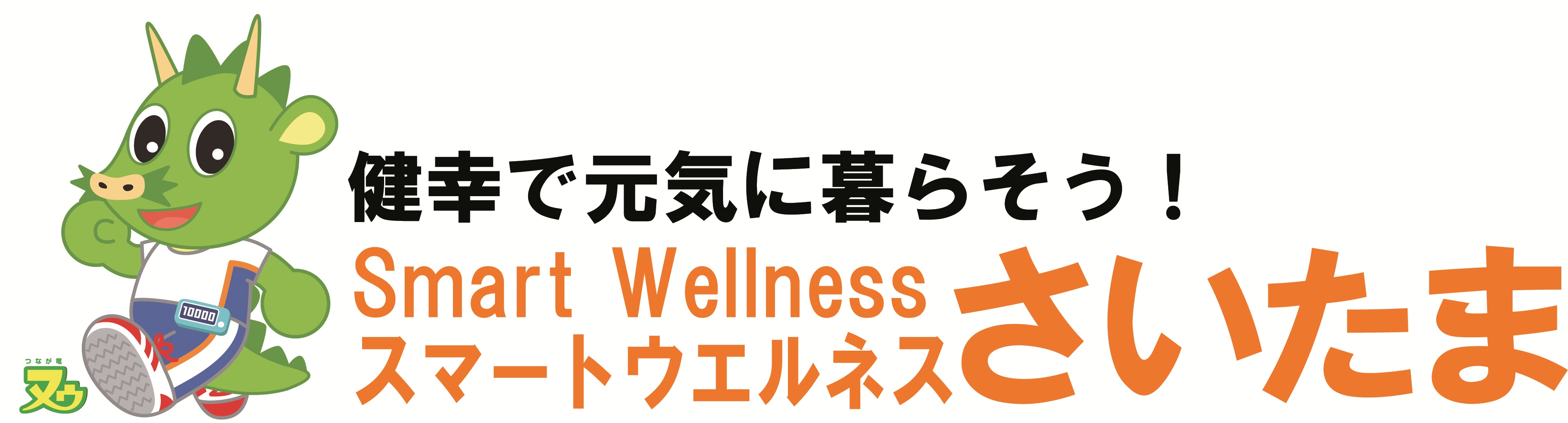 代表者ふりがな氏　　名住　　所電話番号年齢１〒歳２〒歳３〒歳４〒歳５〒歳